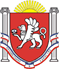 АДМИНИСТРАЦИЯНОВОГРИГОРЬЕВСКОГО СЕЛЬСКОГО ПОСЕЛЕНИЯ НИЖНЕГОРСКОГО РАЙОНА                                                                                           РЕСПУБЛИКИ  КРЫМ ПОСТАНОВЛЕНИЕ № 16020 сентября  2021 г. 				                 с. Новогригорьевка	Об утверждении муниципальной программы «Благоустройство территории Новогригорьевского сельского поселения Нижнегорского района Республики Крым»В соответствии с п.1 ст. 179 Бюджетного кодекса Российской Федерации, Федеральным законом от 06.10.2003 № 131-ФЗ «Об общих принципах организации местного самоуправления в Российской Федерации»,Законом Республики Крым от 2 июня 2015 г. N 108-ЗРК/2015 "О стратегическом планировании в Республике Крым", Уставом муниципального образования  Новогригорьевское сельское поселение Нижнегорского района Республики Крым администрация Новогригорьевского сельского поселения Нижнегорского района Республики КрымПОСТАНОВЛЯЕТ:        1. Утвердить муниципальную программу «Благоустройство территории Новогригорьевского сельского поселения Нижнегорского района Республики Крым» (прилагается)2. Обнародовать настоящее постановление на информационном стенде Новогригорьевского сельского совета Нижнегорского района Республики Крым по адресу: Республика Крым, Нижнегорский район, с. Новогригорьевка, ул. Мичурина д.59,на сайте администрации Новогригорьевского сельского поселения.(http://novogrigor-adm91.ru)3. Контроль за исполнением настоящего постановления оставляю за собойПредседатель Новогригорьевского сельскогосовета- глава администрацииНовогригорьевского  сельского поселенния 				А.М.Данилин		          Приложение      к постановлению  администрации             Новогригорьевского сельского                поселения Нижнегорского                от 20 .09 2021  № 160ПАСПОРТМуниципальной программы«Благоустройство территории Новогригорьевского сельского поселения Нижнегорского района Республики Крым»1. Содержание проблемы и обоснование необходимости ее решения программными методами;В сложившейся ситуации участки, наиболее посещаемых общественных пространств, требуют проведения необходимых работ по комплексному благоустройству. Для нормального развития сельского поселения имеет большое значение инженерное благоустройство его территорий.Инженерное благоустройство территорий включает в себя такие вопросы,установка ограждений, озеленение территорий, обустройство хозяйственных площадок, парковой зоны, кладбища, поддержание санитарного состояния мест скопления ТБО, мест общего пользования, ремонт памятников погибшим воинам в годы ВОВ, освещение улиц, проведение дератизации, дезинсекции мест общего пользования, расположенных в границах Новогригорьевского сельского поселения.2. Основные цели и задачи, сроки и этапы реализации муниципальной долгосрочной целевой программы, а также целевые показатели;Целью Программы является повышение качества, комфорта посещаемых объектов на территории Новогригорьевского сельского поселения Нижнегорского района Республики Крым, повышение уровня внешнего благоустройства территории населенных пунктов, их чистоты, решение экологических и санитарных проблем путем:- формирования единых подходов и ключевых приоритетов формирования комфортной среды на территории Новогригорьевского сельского поселения Нижнегорского района Республики Крым с учетом приоритетов территориального развития;- обеспечения физической, пространственной и информационной доступности общественных территорий для инвалидов и других маломобильных групп населения;- повышения уровня благоустройства общественных территорий.- формирования культурно-досуговой и воспитательной среды для молодежи;- обустройства существующих хозяйственных, детских, спортивных площадок малыми архитектурными формами.Задачи программы:Формирование единых подходов и ключевых приоритетов формирования благоприятного социального микроклимата и благоустройства территории Новогригорьевского сельского поселения Нижнегорского района Республики Крым с учетом приоритетов территориального развития. Обеспечение физической, пространственной и информационной доступности к объектам общественных территорий для инвалидов и других маломобильных групп населения. Повышение уровня благоустройства общественных территорий.Целевыми показателями программы является количество благоустроенных общественных территорий; количество благоустроенных общественных территорий, на которых обеспечена доступность зданий, сооружений для инвалидов и других маломобильных групп населения, озелененных территорий в парковой зоне села, поддержание санитарного состояния кладбищ памятников погибшим воинам в годы ВОВ и других мест общего пользования, освещенных улиц, проведенных дератизаций, дезинсекций мест общего пользования, расположенных в границах Новогригорьевского сельского поселения.3. Система программных мероприятий, в том числе ресурсное обеспечение программы, перечень мероприятий, источники финансирования.Благоустройство территории - комплекс предусмотренных правилами благоустройства территорий муниципального образования мероприятий по содержанию территории, а также по проектированию и размещению объектов благоустройства, направленных на обеспечение и повышение комфортности условий проживания граждан, поддержание и улучшение санитарного и эстетического состояния территории.Минимальный перечень видов работ по благоустройству общественных территорий (далее - минимальный перечень):- обеспечение освещения территорий;- установка скамеек;- оборудование площадок, площадок для отдыха и досуга, - установка малых архитектурных форм;- озеленение территорий;- установка ограждений;- проведение дератизации кладбищ;- проведение дезинсекции территории площадок для отдыха, досуга и проведения соревнований;- поддержание санитарного состояния территории, прилегающей к памятному знаку в честь воинов-односельчан погибших в годы Гражданской и Великой Отечественной-войн в селе Коренное и в  с.Новогригорьевка Нижнегорского района Республики Крым.- установка пандусов и иные виды работ, обеспечивающие доступность зданий, сооружений.Источником финансирования Программы является бюджет администрации Новогригорьевского сельского поселения Нижнегорского района Республики Крым. Объем финансирования Программы ежегодно подлежит корректировке на соответствующий финансовый год и плановый период.4. Нормативное обеспечение;Программа разработана в соответствии с - Федеральным законом РФ № 131-ФЗ от 06.10.2003 г. «Об общих принципах организации местного самоуправления в Российской Федерации», приказом Министерства строительства и жилищно-коммунального хозяйства Российской Федерации от 6 апреля 2017 года N 691/пр "Об утверждении методических рекомендаций по подготовке государственных программ субъектов Российской Федерации и муниципальных программ формирования современной городской среды в рамках реализации приоритетного проекта "Формирование комфортной городской среды" на 2018 - 2022 годы".статьями 83, 84 Конституции Республики Крым, статьями 28, 41 Закона Республики Крым от 21 мая 2014 года N 5-ЗРК "О системе исполнительных органов государственной власти Республики Крым", Уставом муниципального образования Новогригорьевское сельское поселение Нижнегорского района Республики Крым, Постановление администрации № 38 от 26.02.2021  «Об утверждении Порядка разработки, реализации и эффективности реализации муниципальных программ Новогригорьевского сельского поселения».5. Механизм реализации муниципальной долгосрочной целевой программы, включая организацию управления муниципальной долгосрочной целевой программой и контроль за ходом ее реализации;Общественная муниципальная территория - территории, которыми беспрепятственно пользуется неограниченный круг лиц на бесплатной основе (в том числе площади, улицы, проезды, кладбища, скверы, бульвары, парки).Трудовое участие заинтересованных лиц - выполнение неоплачиваемых работ по благоустройству, не требующих специальной квалификации (субботник, окрашивание элементов благоустройства, высадка растений, создание клумб.Утверждение (корректировка) правил благоустройства поселений, с учетом общественных обсуждений и методических рекомендаций, утвержденных Министерством строительства и жилищно-коммунального хозяйства Российской Федерации;Планировка доступности для маломобильных граждан. Состояние объектов благоустройства территории в большинстве случаев не обеспечивает свободное передвижение людей с ограниченными возможностями. В связи с этим необходимо предусмотреть мероприятия по обеспечению доступности благоустраиваемых территорий для инвалидов и других маломобильных групп населения.Ответственный исполнитель муниципальной программы обеспечивает разработку, координацию деятельности соисполнителей и участников муниципальной программы, а также мониторинг ее реализации и предоставление отчетности о достижении целевых показателей (индикаторов) муниципальной программы.6. Перечень целевых индикаторов и показателей муниципальной программы  - Обустройство детских игровых площадок   -Озеленение территорий в парковой зоне села   - Поддержание санитарного состояния кладбищ,памятников погибшим воинам в годы ВОВ и других мест общего пользования,  - Освещенных улиц  - Проведение дератизаций мест общего пользования  - Проведение дезинсекций мест общего пользования  - Количество общественных территорий, на которых обеспечена доступность зданий, сооружений для инвалидов и других маломобильных групп населения - Количество благоустроенных общественных территорий7. Оценка эффективности реализации муниципальной долгосрочной целевой программы.Оценка эффективности муниципальной программы «Благоустройство Новогригорьевского сельского поселения Нижнегорского района Республики Крым» проводится в соответствии с постановлением администрации Новогригорьевского сельского поселения Нижнегорского района Республики Крым № 38 от 26.02.2021  «Об утверждении Порядка разработки, реализации и эффективности реализации муниципальных программ Новогригорьевского сельскогопоселения».Приложение 1к муниципальной программе «Благоустройствотерритории Новогригорьевского сельского поселения      Нижнегорского района Республики Крым»Перечень основных мероприятий муниципальной программы «Благоустройство территорииНовогригорьевского сельского поселения Нижнегорского района Республики Крым»Приложение 2к муниципальной программе «Благоустройствотерритории Новогригорьевского сельскогопоселения Нижнегорского района Республики Крым»ресурсное обеспечение реализации муниципальной программы «Благоустройство территории Новогригорьевского сельского поселения Нижнегорского района Республики Крым»по источникам финансированияОтветственный исполнитель ПрограммыАдминистрация Новогригорьевского сельского поселения Нижнегорского района Республики КрымМуниципальный заказчик программыАдминистрация Новогригорьевского сельского поселения Нижнегорского района Республики КрымРазработчик ПрограммыАдминистрация Новогригорьевского сельского поселения Нижнегорского района Республики КрымОснование для разработки Программы- Федеральный закон РФ № 131-ФЗ от 06.10.2003 г. «Об общих принципах организации местного самоуправления в Российской Федерации»; - Устав муниципального образования Новогригорьевское сельское поселение Нижнегорского района Республики Крым,- Постановление администрации № 38 от 26.02.2021  «Об утверждении Порядка разработки, реализации и эффективности реализации муниципальных программ Новогригорьевского сельского поселения».Подпрограммы ПрограммыОтсутствуютЦели ПрограммыВыполнение комплексного благоустройства с целью создания наилучших социально-бытовых условий проживания населения и формирования благоприятного социального микроклимата Новогригорьевского сельского поселения Нижнегорского района Республики КрымЗадачи ПрограммыФормирование единых подходов и ключевых приоритетов формирования благоприятного социального микроклимата и благоустройства территории Новогригорьевского сельского поселения Нижнегорского района Республики Крым с учетом приоритетов территориального развития. Обеспечение физической, пространственной и информационной доступности к объектам общественных территорий для инвалидов и других маломобильных групп населения. Повышение уровня благоустройства общественных территорий.Целевые индикаторы и показатели Программыколичество благоустроенных общественных территорий;количество благоустроенных общественных территорий, на которых обеспечена доступность зданий, сооружений для инвалидов и других маломобильных групп населения;Этапы и сроки реализации Программы2022 - 2024 годыПодпрограммыотсутствуютОбъемы бюджетных ассигнований ПрограммыИсточниками финансирования Программы является бюджет Новогригорьевского сельского поселения Нижнегорского района Республики Крым, ежегодно уточняется в соответствии законом Республики Крым о бюджете Республики Крым, решением Новогригорьевского сельского совета 1 созыва «Об утверждении бюджета Новогригорьевского сельского поселения Нижнегорского района Республики Крым» на соответствующий финансовый год и плановый период; объем финансового обеспечения Программы составит:
2022 г. – 550 742,00 руб.2023 г. – 508 812,77 руб.2024г. –380 132,40 руб.Ожидаемые результаты реализации Программы- увеличение доли благоустроенных общественных территорий на территории муниципального образования Новогригорьевское сельское поселения Нижнегорского района Республики Крым;- повышение уровня комфорта граждан;- улучшение внешнего облика Новогригорьевского сельского поселения Нижнегорского района Республики Крым.N
п/пНомер и наименование основного мероприятияОтветственный исполнитель Программы, основного мероприятия ПрограммыСрокСрокОжидаемый непосредственный результат реализации основного мероприятия (краткое описание)Последствия не реализации мероприятийN
п/пНомер и наименование основного мероприятияОтветственный исполнитель Программы, основного мероприятия Программыначала реализации (год)окончания реализации (год)Ожидаемый непосредственный результат реализации основного мероприятия (краткое описание)Последствия не реализации мероприятий12345671.Основное мероприятие 1. благоустройство общественных территорий, на которых обеспечена доступность зданий, сооружений для инвалидов и других маломобильных групп населенияадминистрация Новогригорьевского сельского поселения Нижнегорского района Республики Крым20222024увеличение доли благоустроенных общественных территорий; повышение уровня комфорта граждан; улучшение внешнего облика Новогригорьевского сельского поселения Нижнегорского района Республики Крымрост социальной напряженности, снижение имиджа Новогригорьевского сельского поселения Нижнегорского района Республики Крым2Основное мероприятие 2. Озеленение территории в парковой зоне селаадминистрация Новогригорьевского сельского поселения Нижнегорского района Республики Крым20222024Снижение риска для здоровья населения	рост социальной напряженности, снижение имиджа Новогригорьевского сельского поселения Нижнегорского района Республики Крым3Основное мероприятие 3. Поддержание санитарного состояния кладбищ памятников погибшим воинам в годы ВОВ и других мест общего пользованияадминистрация Новогригорьевского сельского поселения Нижнегорского района Республики Крым20222024Снижение риска для здоровья населениярост социальной напряженности, снижение имиджа Новогригорьевского сельского поселения Нижнегорского района Республики Крым4Основное мероприятие 4. Проведение дератизаций мест общего пользованияадминистрация Новогригорьевского сельского поселения Нижнегорского района Республики Крым20222024Снижение риска для здоровья населениярост социальной напряженности, снижение имиджа Новогригорьевского сельского поселения Нижнегорского района Республики Крым5Основное мероприятие 5. Проведено дезинсекций мест общего пользованияадминистрация Новогригорьевского сельского поселения Нижнегорского района Республики Крым20222024Снижение риска для здоровья населениярост социальной напряженности, снижение имиджа Новогригорьевского сельского поселения Нижнегорского района Республики Крым6Основное мероприятие 6. Установка ограждений детских площадокадминистрация Новогригорьевского сельского поселения Нижнегорского района Республики Крым20222024Улучшение внешнего облика  сельского поселениярост социальной напряженности, снижение имиджа Новогригорьевского сельского поселения Нижнегорского района Республики КрымНаименованиеОтветственный исполнительНаименование муниципальной программы, подпрограммы муниципальной программы, мероприятийИсточник финансирования (наименование источников финансирования)Оценка расходов по годам реализации муниципальной программы (тыс. рублей)Оценка расходов по годам реализации муниципальной программы (тыс. рублей)Оценка расходов по годам реализации муниципальной программы (тыс. рублей)НаименованиеОтветственный исполнительНаименование муниципальной программы, подпрограммы муниципальной программы, мероприятийИсточник финансирования (наименование источников финансирования)2021 год2022 год2023 год1234567Муниципальная программаадминистрация Новогригорьевского сельского поселения Нижнегорского района Республики Крым«Благоустройство территории Новогригорьевского сельского поселения Нижнегорского района Республики Крым»всего,550,742508,619379,939Муниципальная программаадминистрация Новогригорьевского сельского поселения Нижнегорского района Республики Крым«Благоустройство территории Новогригорьевского сельского поселения Нижнегорского района Республики Крым»в т.ч. по отдельным источникам финансирования:Муниципальная программаадминистрация Новогригорьевского сельского поселения Нижнегорского района Республики Крым«Благоустройство территории Новогригорьевского сельского поселения Нижнегорского района Республики Крым»Бюджет администрации Новогригорьевского сельского поселения Нижнегорского района Республики Крым550,742508,812380,132Муниципальная программаадминистрация Новогригорьевского сельского поселения Нижнегорского района Республики Крым«Благоустройство территории Новогригорьевского сельского поселения Нижнегорского района Республики Крым»Бюджет  РКМуниципальная программаадминистрация Новогригорьевского сельского поселения Нижнегорского района Республики Крым«Благоустройство территории Новогригорьевского сельского поселения Нижнегорского района Республики Крым»Внебюджетные средства